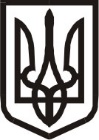 Виконавчий комітет Нетішинської міської радиХмельницької областіР О З П О Р Я Д Ж Е Н Н Я12.06.2024					Нетішин			     № 322/2024-ркПро тимчасове виконання обов’язків директора «Інклюзивно-ресурсного центру» Нетішинської міської ради Гуменюк О.В.Відповідно до частини 2, пункту 20 частини 4 статті 42 Закону України «Про місцеве самоврядування в Україні», статті 105 Кодексу законів про працю України, розпорядження міського голови від 27 грудня 2023 року                   № 574/2023-рк «Про виконання повноважень Нетішинського міського голови», розпорядження міського голови від 12 червня 2024 року № 75/2024-рв «Про погодження надання директору «Інклюзивно-ресурсного центру» Нетішинської міської ради» Гуменюк О.В. частини щорічної основної відпустки»:1. Тимчасове виконання обов’язків директора «Інклюзивно-ресурсного центру» Нетішинської міської ради, на період частини щорічної основної відпустки  директора «Інклюзивно-ресурсного центру» Нетішинської міської ради ГУМЕНЮК Ольги Володимирівни:1.1 від 01 липня до 14 липня 2024 року включно покласти на фахівця (консультанта) «Інклюзивно-ресурсного центру» Нетішинської міської ради ЧЕРНЯВКУ Вікторію Василівну;1.2. від 15 липня до 28 липня 2024 року включно покласти на фахівця (консультанта) «Інклюзивно-ресурсного центру» Нетішинської міської ради БЕЗЕМЕННУ Людмилу Петрівну;1.3. від 29 липня до 11 серпня 2024 року включно покласти на фахівця (консультанта) «Інклюзивно-ресурсного центру» Нетішинської міської ради ГАЛАХ Тетяну Володимирівну.Підстава: клопотання директора «Інклюзивно-ресурсного центру» Нетішинської міської ради Ольги ГУМЕНЮК від 12 червня 2024 року № 46.2. Установити фахівцям (консультантам) «Інклюзивно-ресурсного центру» Нетішинської міської ради Чернявці В.В., Беземенній Л.П. та           Галах Т.В. за виконання обов’язків тимчасово відсутнього директора «Інклюзивно-ресурсного центру» Нетішинської міської ради Гуменюк О.В. доплату у розмірі різниці між фактичним посадовим окладом директора «Інклюзивно-ресурсного центру»  Нетішинської міської ради  (без урахуваннянадбавок та доплати) і посадовим окладом фахівців (консультантів) «Інклюзивно-ресурсного центру» Нетішинської міської ради.Секретар міської ради							   Іван РОМАНЮКЗ розпорядженням ознайомлені:Гуменюк О.В.					  «____»____________ 2024 рокуЧернявка В.В.					  «____»____________ 2024 рокуБеземенна Л.П.					  «____»____________ 2024 рокуГалах Т.В.						  «____»____________ 2024 року